Licking Summer CampEst. 1993 Rolla, MOJune 20-22, 2019Bracket ResultsWest Platte over Grain Valley  25-19, 21-25, 15-10North Little Rock, AR over Pleasant Hill  25-18, 25-16Blair Oaks Freshman over West Platte Freshman   25-14, 25-13Pleasant Hill JV  over Pea Ridge, AR JV 25-22, 25-20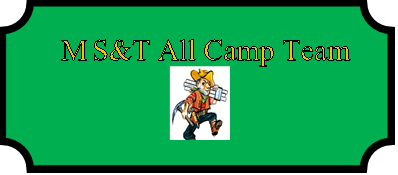 Player	School	YearJada Lawson  (MVP)	North Little Rock, AR	JRHannah Joyce	Pleasant Hill	JRBrooke Bellamy	Aurora	SRHannah Marcee	St. James	JRKelly Barker	North Little Rock, AR	JRJessica Slater	Grain Valley	SRGracie Easterling	Pea Ridge, AR	JRJordan Harpel	Waynesville	JRKam Barnes	Licking	JRLexie Smither	West Platte	JRLarken Manns	Lawson	JRFaith Stevens 	West Platte	SR